Jméno / Firma zákazníka: Tělovýchovná zařízení města Tábora s.r.o., Václava Soumara 2300, Tábor 390 03IČO.: 25171127
Tel / E-mail: xxxxxx, xxxxxxx / xxxxx@xxxx.cz,   Závazná objednávka na vozidlo ŠKODAČíslo nabídky: 108643/v.1Tato nabídka je platná pouze pro VásSpecifikace Vašeho vozuModel: 		FABIA COMBI Style 1,0 TSI 81 kW 7-stup. automat., 81 KW, 999 cm3Kód modelu: 	NJ54NDPočet vozidel: 	1Barva: 	9P9PBL, Bílá Candy, Int: Černo-šedý Předpokládaný termín dodání:   2 měsíceČíslo rámcové kupní smlouvy:Objednávku vystavil: xxxxxxxTel.: +420xxxxxxxxEmail: xxxxxx@cb-auto.cz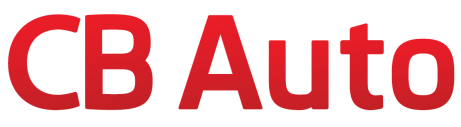 CB Auto a.s.TáborDatum vytvoření nabídky: Všeobecné dodací podmínky: Příloha 1 - přehled  výbavy daného modeluVylučuje se přijetí nabídky s jakýmkoliv dodatkem nebo odchylkou.Jste s touto nabídkou spokojeni? Máte-li jakékoli dotazy či připomínky, prosím neváhejte nás kontaktovat, rádi se Vám budeme věnovat. Informujte se o novinkách, tipech a nových akcích ŠKODA AUTO. www.cb-auto.czDodavatel souhlasí se zveřejněním  kupní smlouvy dle zák. 106/1999 Sb. o svobodném přístupu k informacím.Smluvní strany prohlašují, že předem souhlasí s možným zpřístupněním, či zveřejněním celé této smlouvy v jejím plném znění, jakož i všech úkonů a okolností s touto smlouvou souvisejících, ke kterému může kdykoli v budoucnu dojít.Úhrada faktury do 14 dnů od předání a převzetí.Místo plnění: Zimní stadion, Václava Soumara 2300, 390 03 Tábor.Splňuje 5 hvězdiček bezpečnosti dle nárazových testů Euro NCAP.Standardní záruka plus prodloužená záruka na 5 let nebo  150 000 km.PŘÍLOHA č.1 – sériová výbava vozidla a jeho technické údajeŠkoda FABIA COMBI Style 1,0 TSI 81 kW 7-stup. automat., 81 KW, 999 cm3Sériová výbava: EL0 Bez online služeb, I8C Rádio SWING/SWING PLUS, NS3 Deštník, N6E Potah sedadel - Suedia, QG1 Prodloužený servisní interval, UG1 Asistent rozjezdu do kopce, UI5 Elektrické rozhraní pro externí použití, USB (možnost připojení iPod), 1AS Elektronický program stability ESP, 1G2 Ocelový rezervní disk s jízdním obutím, 1KT Kotoučové brzdy - vzadu, 1PD Šrouby se zabezpečením proti krádeži (neuzamykatelné), 1SD S přídavnou spodní ochranou pohonné jednotky, 1S1 Sada nářadí a zvedák vozu, 2W6 Víčko palivové nádrže se škrabkou na led, 3C7 Tříbodový bezpeč. pás vzadu uprostřed, 3D1 Střední konzola (Satin černá pro Monte Carlo), 3J1 Výškově stavitelné opěrky hlavy předních sedadel, 3L3 Mechanické výškové seřizování obou předních sedadel, 3NC Zadní sedadlo a opěradlo, dělené, sklopné, 3N3 Odkládací schránka v kufru, 3Q6 Hlavové opěrky vzadu - 3 kusy, 3S2 Střešní nosič (černý), 3U2 Zakrytí zavazadlového prostoru - rolo, 3ZB 3-bodový bezpeč. samonavíjecí pás vzadu, vnější, se štítkem ECE-homologace, 4GS Tónované čelní sklo, 4I7 EASY START bez SAFE funkce, 4KC Boční a zadní okna tónovaná, 4LC Ovladač pro rádio a telefon, 4L6 Vnitřní zpětné zrcátko automaticky odcloněné, 4R3 El. ovládání oken vpředu a vzadu, 4SB Make-up zrcátka vlevo, 4TY Make-up zrcátka vpravo (provedení 2), 4UF Airbag řidiče a spolujezdce s vypínáním airbagu spolujezdce, 4X3 Boční airbag vpředu a hlavový airbag, 4X3 Boční airbag vpředu a hlavový airbag, 4Z8 Víko odkládací schránky, s osvětlením (bez bezpečnostního zámku), 6E1 Loketní opěra vpředu, 6XD Vnější zpětná zrcátka el. nastavitelná, vyhřívaná, 7AA Imobilizér elektronický, 7B2 12 V zásuvka v zavazadlovém prostoru, 7K1 Kontrola tlaku v pneumatikách, 7L6 Start/Stop systém s rekuperací, 7N2 Držák na brýle, 7X1 Parkovací senzory vzadu, 8IS Hlavní světlomet (Bi-LED Modul) + LED denní svícení + LED corner funkce, levostranné řízení, 8K3 EASY LIGHT ASSISTANT - autom. spínání světel, Comming/Leaving home,pro denní svícení, 8L3 Střešní anténa, 8M1 Stěrač zadního okna s ostřikovačem a cyklovačem, 8N4 Intervalový spínač stěračů, seříditelný potenciometrem (4 stupně), 8QL 2x sklopný klíč s dálkovým ovládáním, 8Q5 S dálkovou regulací polohy světlometu automatická/dynamická AFS 1, 8T6 Tempomat s omezovačem rychlosti, 8WB Mlhové přední světlomety, 8X8 S omývacím zařízením světlometů - s indikátorem úrovně kapaliny, 9AK Climatronic s regulací vzduchu, bez freonů, 9E1 S osvětlením zavazadlového prostoru, 9P5 S optickou a akustickou kontrolou zapnutí bezpečnostního pásu, 9S5 MAXI DOT, 9VB Sound paket, 9ZV Bluetooth + ovládání telefonu na displeji rádia, QJ1 Chromový paket, Q1H Komfortní přední sedadla, VF0 Pedálové ústrojí Standard, 0TD Vkládané koberečky vpředu a vzadu, 2PP 3-ramenný multif. kožený volant s chromem, krytka Piano černá, 4AV Výplň dveří, 5MJ Dekorační obložení DARK BRUSHED, 5N2 Sklopná stropní madla, 6NA Stropní výplň nedělená, 6PC Madlo ruční brzdy z kůže, 6Q2 Hlavice řadící páky z kůže, 6R0 Zakrytí řadící páky pro automat. řazení, 9GL Vnitřní světloTechnické údaje: Brzděný přívěs při stoupání 12%: 1.100 kg,  Celková hmotnost: 1.640 kg,  CO2 emise - kombinované: 110 g/km,  CO2 emise - kombinované (plyn):,  Délka: 4.262 mm,  Exhalační norma: Euro 6,  Jízdní souprava: 2.740 kg,  Kompresní poměr: 10,3 +/- 0,2,  Max. svislé zatížení pro tažné zařízení: 50 kg,  Max. točivý moment: 200 Nm / 2000 - 3500 1/min Nm / 1/min,  Max. výkon: 81,00 kW,  Maximální rychlost: 195 km/h,  Nebrzděný přívěs: 590 kg,  Objem motoru: 999 cm?,  Objem palivové nádrže: 45 l,  Objem zavazadlového prostoru min. / max.: 530 l / 1.395 l,  Palivo: petrol,  Počet válců: 3  in line,  Pohotovostní hmotnost s řidičem max.: 1.290 kg,  Pohotovostní hmotnost s řidičem min.: 1.185 kg,  Rozchod vpředu / vzadu: 1.457 / 1.451 mm,  Rozvor: 2.470 mm,  Spotřeba - kombinovaná: 4,8 l/100km,  Spotřeba - město: 5,7 l/100km,  Spotřeba - mimo město: 4,3 l/100km,  Šířka: 1.732 mm,  Užitečná hmotnost s řidičem: 530 kg,  Vnější průměr zatáčení obrysový: 10,4,  Vrtání: 74,5 mm,  Výška: 1.467 mm,  Zatížení střechy: 75 kg,  Zdvih: 76,4 mm,  Zrychlení 0-100 km/h: 10,2 s, Splňuje 5 hvězdiček bezpečnosti dle nárazových testů Euro NCAPKupní smlouva o prodeji automobilu.I. Účastníci1.1.					                       1.2.CB Auto a.s.			                           Tělovýchovná zařízení města Tábora s.r.o.Milady Horákové 1477                                   Václava Soumara 2300
370 05 Č. Budějovice	 	      	      Tábor 390 03  tel. xxxxx			   Tel / E-mail: xxxxx, xxxxx / xxxxx@xxxx.cz,               IČO: 26031868, DIČ: CZ26031868                IČO.: 25171127OR:  Krajský soud v Českých Budějovicích oddíl B, vložka 1174	(Zastoupený): xxxxxxx                                (Zastoupený): Mgr. Jan Benda, MBAII. Předmět smlouvy a cenové ujednání viz. předchozí strana – závazná objednávka.III. Cenové ujednání viz. objednávka nového vozu.IV. Všeobecné podmínky kupní smlouvy4.1. Způsob úhrady kupní ceny.4.1.1. Kupující se zavazuje zaplatit zálohu ve výši 0 Kč (slovy:.korun českých), v hotovosti nebo na účet prodávajícího u UniCredit Bank číslo účtu: xxxxxxx a to nejpozději do -dnů od podpisu této smlouvy. Nesplněním této povinnosti kupujícím vzniká prodávajícímu právo od smlouvy odstoupit.4.1.2. Zbytek kupní ceny je kupující povinen uhradit prodávajícímu nejpozději do 14 dnů po převzetí vozidla, a to buď úhradou v hotovosti či bankovním převodem, přičemž v den předání vozu musí být příslušná částka již připsaná na účet prodávajícího. 4.2. Dodací lhůta a dodací podmínky4.2.1. Prodávající se zavazuje dodat předmět kupní smlouvy kupujícímu nejpozději do 2. měsíců. Za den zaplacení zálohy na kupní cenu je považován den, kdy kupující uhradil tuto zálohu v hotovosti prodávajícímu. V případě, je-li zaplacení zálohy realizováno bankovním převodem na účet prodávajícího, je za den úhrady zálohy na kupní cenu považován den, ve kterém byla příslušná částka připsána na účet prodávajícího. Při platbě v hotovosti potvrdí prodávající příjem okamžitě. Dodací lhůta smí být prodloužena u sériové výbavy maximálně o 4 týdny a u vozidel se zvláštním vybavením maximálně o 8 týdnů.  Po uplynutí uvedených lhůt má kupující právo odstoupit od smlouvy bez negativních právních důsledků. 4.2.2. Předmětem této smlouvy je vozidlo uvedené v objednávce vozu. Od tohoto provedení se prodávající nesmí odchýlit, s výjimkou toho, že se jedná o konstrukční nebo barevné odchylky ze strany výrobce.4.2.3. Předání – převzetí vozidla.4.2.3.1. Prodávající vyrozumí kupujícího o termínu a místě převzetí vozidla.4.2.3.2. Kupující musí vozidlo převzít ve lhůtě 10 dnů od termínu sděleného prodávajícím dle bodu 4.2.3.1..4.2.3.3. Je-li kupující v prodlení s převzetím vozidla ve lhůtě stanovené v bodu 4.2.3.2. je kupující povinen uhradit náklady prodávajícího za uskladnění, jež vznikly prodávajícímu v důsledku nesplnění povinnosti kupujícího vozidlo převzít.  4.2.3.4. Převzetí vozidla potvrdí kupující svým podpisem, u právnických osob podpisem a razítkem oprávněných osob. 4.3. Odstoupení od smlouvy.4.3.1. Tuto smlouvu lze přijmout výslovně bez odchylek a dodatků, jinak se jedná o novou smlouvu.4.3.2. Kupující má právo odstoupit od této smlouvy z důvodů uvedených v bodě 4.2.1..4.3.3. Pokud kupující nepřevezme vozidlo po uplynutí lhůty k převzetí dle bodu 4.2.3.2., je prodávající oprávněn od smlouvy odstoupit. Smluvní strany si sjednávají pro případ porušení smluvní povinnosti stanovené dle bodu 4.2.3.2. smluvní pokutu ve výši 10 % z celkové ceny vozidla. Prodávající má právo započítat zálohu zaplacenou kupujícím za předmět koupě na smluvní pokutu. Právo na náhradu škody zůstává prodávajícímu nedotčeno.4.3.4. Prodávající má právo na odstoupení od smlouvy dle bodu 4.1.1. této smlouvy.4.3.5. Záloha splacená kupujícím není v případě odstoupení od smlouvy úročena. 4.3.6. Dojde-li k porušení ustanovení této smlouvy ze strany kupujícího, je kupující povinen vždy uhradit smluvní pokutu ve výši 10% z celkové ceny vozidla. Prodávající je oprávněn provést zápočet sjednané smluvní pokuty vůči již zaplacené záloze. Splatnost smluvní pokuty nastává 10dnů po porušení smlouvy ze strany kupujícího.4.4. Záruční podmínky.4.4.1. Platí aktuální všeobecné záruční podmínky výrobce ŠKODA AUTO a.s..4.5. Výhrada vlastnictví.4.5.1. Vozidlo zůstává do úplného zaplacení ceny včetně eventuelních vedlejších nákladů ve vlastnictví prodávajícího. Kupující se musí zdržet takového zacházení s vozidlem, které by mohlo ohrozit výhradu vlastnictví prodávajícího, zejména uzavřít kupní smlouvu s jiným subjektem, jejímž předmětem je vozidlo, jež je ve výhradním vlastnictví prodávajícího.4.6. Použitelné práva, soudní příslušnost.4.6.1. Tato smlouva podléhá právu České republiky. Příslušný je soud na území České republiky. 4.7. Tato smlouva je vyhotovena v písemné formě, jiné smluvní ujednání, odchylky nebo doplňky vyžadující vždy písemnou formu pod sankcí neplatnosti. Smluvní strany podpisem této smlouvy potvrzují, že si obsah smlouvy přečetly a s jejím obsahem souhlasí.Tato smlouva byla vyhotovena ve 2 exemplářích.Za přijetí smlouvy se považuje pouze vlastnoruční podpis.Dne: 15.10.2018          ....................................						        ..................................	               prodávající							                   kupujícíCena bez DPHCena s DPHŠkoda FABIA COMBI Style 1,0 TSI 81 kW 7-stup. automat., 81 KW, 999 cm3xxxxx Kčxxxxx KčMimořádná výbava a příslušenství:- Závěsné zařízení s odnímatelnou hlavicíxxxx Kčxxxx00 Kč- Mobilita PLUS YA1xxxxx Kč xxxx,00 Kč- Prodloužená záruka na 5 let, do 150 000 km EA9xxxxx Kčxxxxx,00 Kč- Bílá Candy 9P9Pxxxxx Kčxxxxx,00 Kč- Sleva státní správa - xxxxx Kč   - xxxxx KčCena CELKEM za 1 vozidlo:                  DPH 21%                   (vč. výbav, příslušenství a slev)              59 924,80Cena bez DPH  285 356,20 Kč   Cena s DPH    345 281,00 Kč    